РЕШЕНИЕ    от   .02.2022г.                                     п. Расцвет                                       № О внесении изменений в решение Совета депутатов Расцветовского сельсовета   от 11.11.2021г. № 11/32 «Об утверждении Положения  о муниципальном контроле на автомобильном транспорте и в дорожном хозяйстве на территории Расцветовского сельсовета Усть-Абаканского района Республики Хакасия» в редакции от 10.02.2022г. В соответствии с Уставом муниципального образования Расцветовский сельсовет Усть-Абаканского района Республики Хакасия, в целях приведения нормативных правовых актов  в соответствие с действующим законодательством Совет депутатов Расцветовского сельсоветаРЕШИЛ:1. Внести в решение Совета депутатов Расцветовского сельсовета от 11.11.2021г. № 11/32 «Об утверждении Положения  о муниципальном контроле на автомобильном транспорте и в дорожном хозяйстве на территории Расцветовского сельсовета Усть-Абаканского района Республики Хакасия» следующие изменения:         - пункт 1.8 Положения исключить;         - пункт 4.3. положения читать в новой редакции:«4.3. Контрольные мероприятия, указанные в подпунктах 1 – 4 пункта 4.1 настоящего Положения, проводятся в форме внеплановых мероприятий»;-пункт 2.5 Положения читать в новой редакции:«2.5. Перечень индикаторов риска нарушения обязательных требований, проверяемых в рамках осуществления муниципального контроля, установлен приложением 2 к настоящему Положению»- Приложение 2 Положения читать в новой редакции:«Перечень индикаторов риска нарушения обязательных требований в сфере муниципального контроля на автомобильном транспорте, городском наземном электрическом транспорте и в дорожном хозяйстве на территории Расцветовского сельсовета 1. Поступление информации о загрязнении и (или) повреждении автомобильных дорог и дорожных сооружений на них, в том числе элементов обустройства автомобильных дорог, полос отвода автомобильных дорог, придорожных полос автомобильных дорог.2. Наличие признаков нарушения обязательных требований при осуществлении дорожной деятельности.3. Наличие признаков нарушения обязательных требований при эксплуатации объектов дорожного сервиса, размещенных в полосах отвода и (или) придорожных полосах автомобильных дорог.4. Поступление информации о несоответствии автомобильной дороги и (или) дорожного сооружения после проведения их строительства, реконструкции, капитального ремонта, ремонта и содержания, обязательным требованиям.5. Поступление информации о нарушении обязательных требований при производстве дорожных работ.».2. Решение вступает в силу со дня его официального опубликования (обнародования).Глава Расцветовского сельсовета                                 А.В. Мадисон  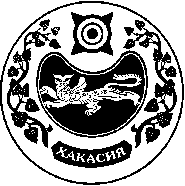 ПРОЕКТ                                                       